DAYVENUEACTIVITYAGECOSTPlease tick to book on the sessionTuesday 30th October10:00 – 2:30pmHilltop SchoolLarch Road, Maltby, Pop up Cinema and Craft session‘Make your own Pizza’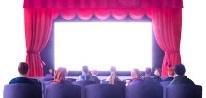 Age 5yrs – 16yrs£5:00Lunch providedDAYACTIVITYAGECOSTPlease tick to book on the sessionWednesday 31st October    1:00 – 5:30pmNew York StadiumNew York Way Rotherham S60 1FJHalloween Disco and Craft making session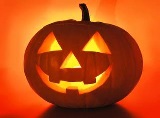 All Ages£5:00 Tea providedDAYACTIVITYAGECOSTPlease tick to book on the sessionThursday 1st November10:00 – 2:30pmKelford SchoolOakdale Road KimberworthWonders of Magic – Magic show,Face painting and Crafts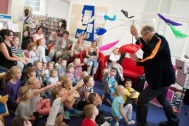 All Ages£5:00Lunch provided